AGRICULTURE   FORM 2END OF TERMTERM 1 2021TIME: 1HR 30MINUTES NAME ……………………………………………….. ADM …………….. CLASS………….Instructions:Answer all the questions in the spaces providedState four biotic factors that influence Agriculture.					(4mks)The diagram below illustrates a method used to prepare compost manure. Study it carefully and use it to answer the questions that follow.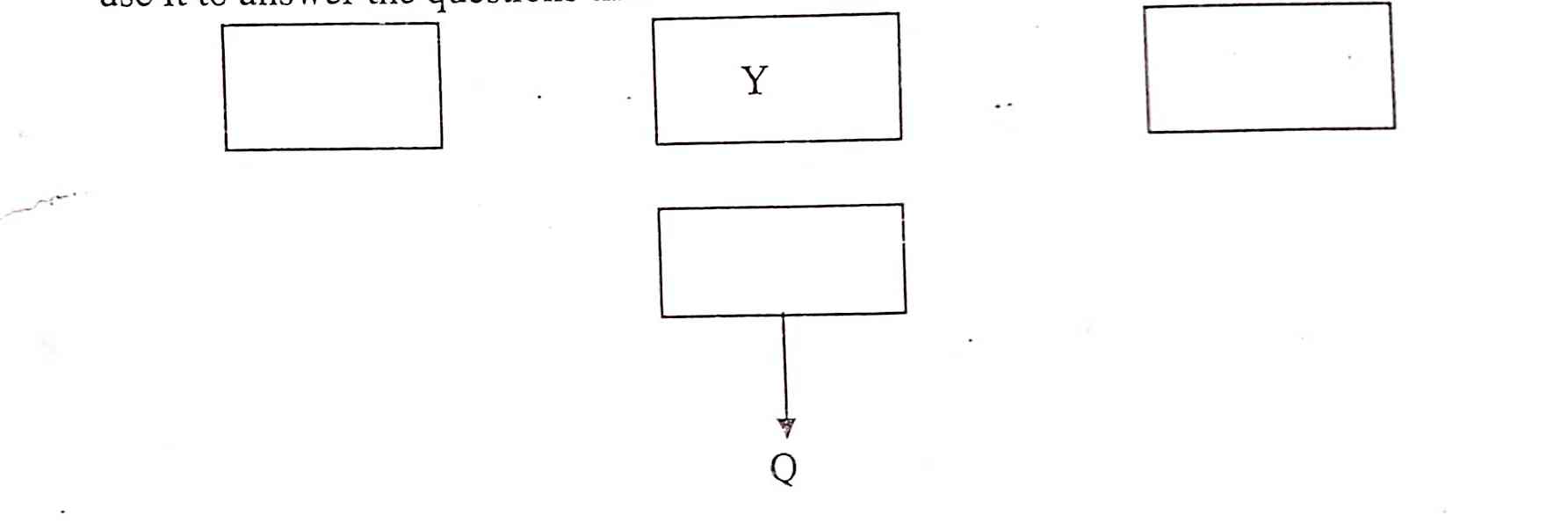 Name the method used to prepare this type of compost.			(1mk)Label the parts X and Z in the diagram.					(2mks)By use of arrows show how each material in pits X would be moved to pit Y to pit Z.										(2mks)Give three practices that may help in achieving minimum tillage.			(3mks)List four characteristics which enables goats to live successfully in marginal areas.(4mks)Name two products obtained from a camel.						(2mks)List three maintenance practices done on saws.					(3mks)State four reasons why farmers should keep farm records.				(4mks)Differentiate between macro and micro- nutrients.					(2mks)b. Give three examples of macro-nutrients used by plants.				(3mks)Name three examples of phosphatic fertilizers used by farmers in crop production.	(3mks)Give two method of fertilizer application.						(2mks)A farmer was advised to apply 150kg of C.A.N/ha while top dressing the maize crop. C.A.N contains 21% N. calculate the amount of Nitrogen applied per ha.		(3mks) The diagrams below represent soil sampling methods study them and use them to answer the questions that follow. 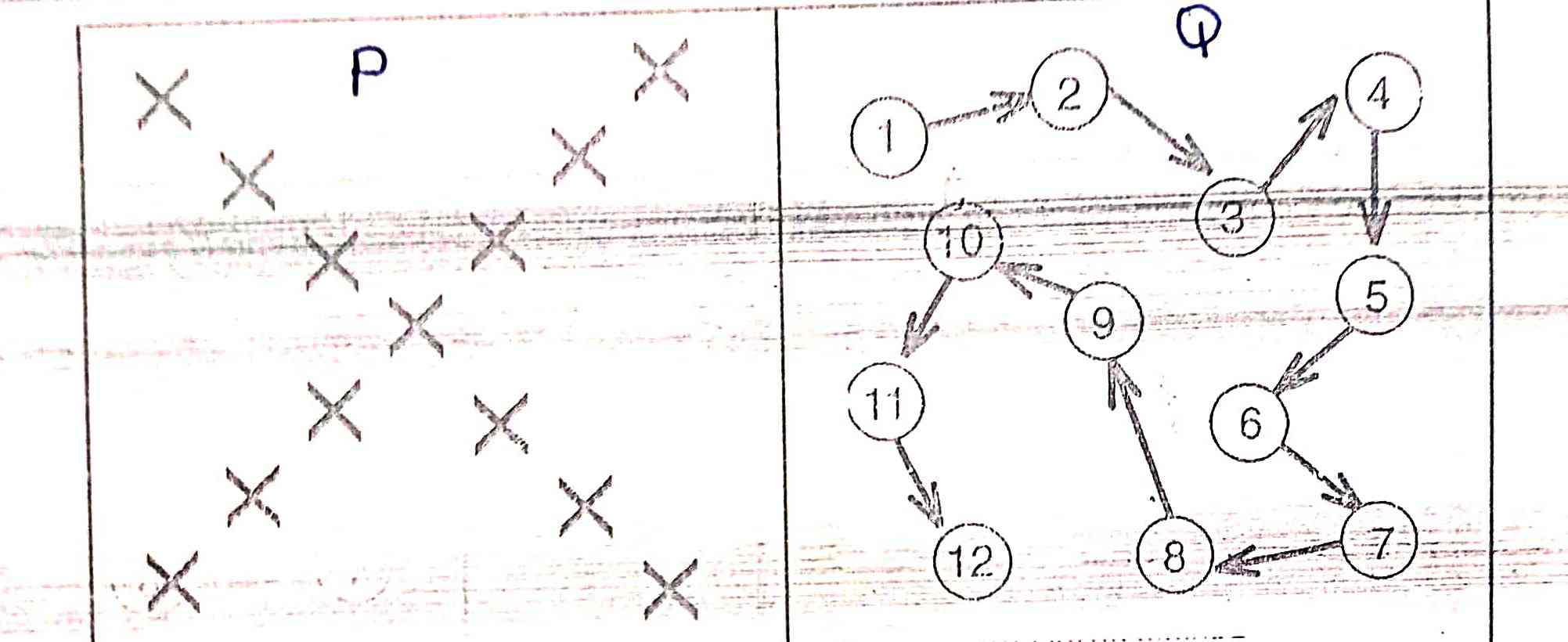 Name sampling method P and Q.						(2mks)Give three areas to avoid during sampling.					(3mks)State three methods used to determine soil pH.					(3mks)List four advantages of using seeds as planting materials.				(4mks)Give parts used in the propagation of the following crops.				(5mks)Sweet potatoesBananas Sisal TeaIrish potatoesBelow is a diagram of a nursery for raising tomato seedlings. Use it to answer the questions that follow.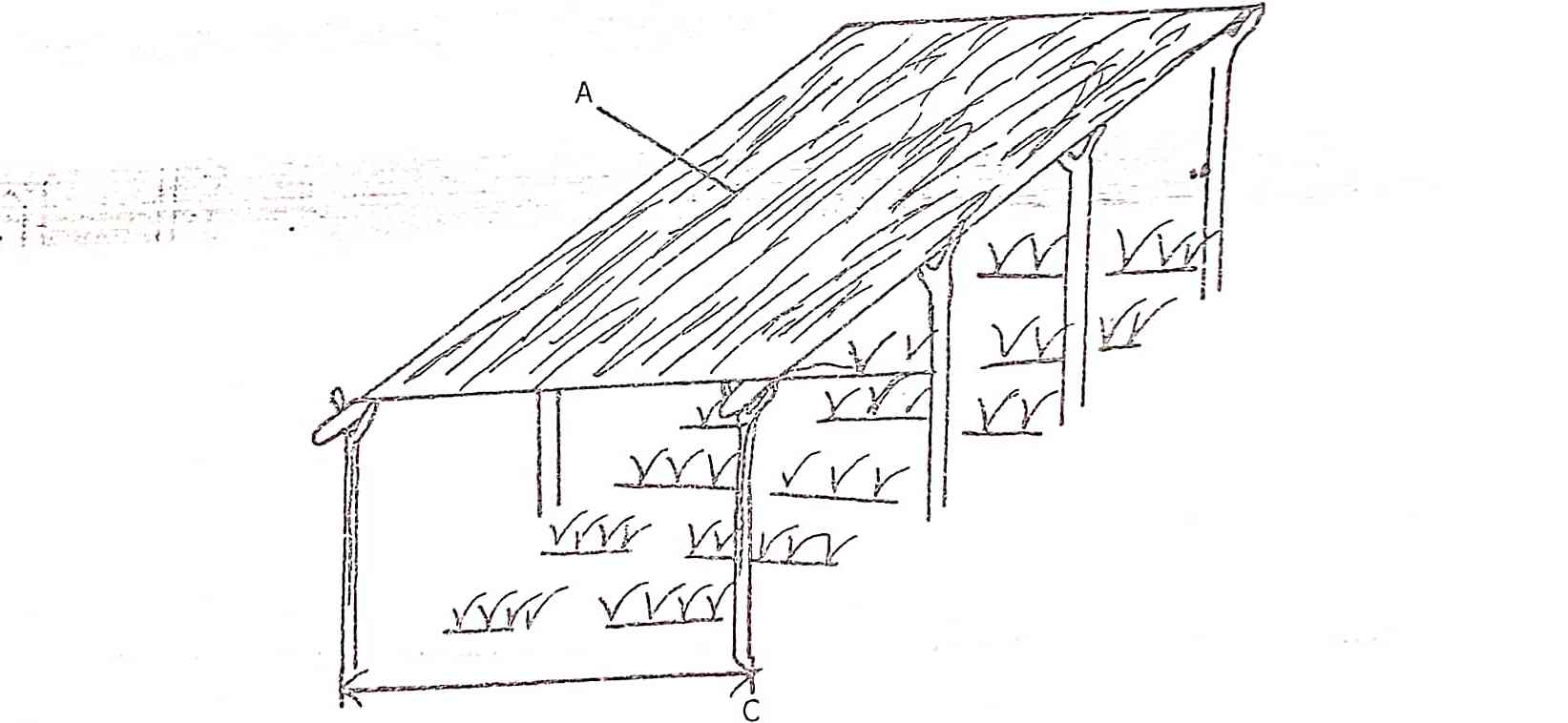 Give two advantages of part labeled A on the diagram above.		(2mks)State any three management practices that should be carried out on the nursery from the time seedlings emerge to the stage of transplanting.		(3mks)Outline four importance of raising seedlings in a nursery bed.			(4mks)b) State four factors that should be considered when selecting a nursery site.	(4mks)c) Name two types of layering used in vegetative propagation.			(2mks)